CLUB TOP 5 PROJECTS (only):CREATIVITY ENTRY: Choose one of your top five entries to be judged for the Club Creativity Project. Award Entry Instructions:Awarded to the club (General and Junior) reporting the best overall work on the GFWC-NC President’s Special Project: Healthy Women.List (up to but no more than) your top FIVE (5) projects and/or programs held in this program area. Choose ONE project or program for the Club Creativity Project Award Entry.  This entry will be judged in addition to the Overall Award Entry.  (1) overall winner and (1) creative winner will be chosen.  Projects and programs from this Award entry may be included on other CSP Award entries if applicable.Include information about the impact of your project upon the community and list other community groups involved.Include information that tells the story and answers the questions: Who? What? Where? Why? How?Include statistics for each project and/or program area.Separately – total ALL your club projects/programs, hours, dollars and number of members in this program for entry on the CP&S Form. Report totals on CP&S Form, totals should match.Number of members participated cannot exceed the total club membership.Entry narrative is limited to 3 additional single spaced typewritten pages (8 1/2 X11) using 10-point font. Tracking Healthy Habits:	(2,000 steps/20 minutes brisk walk is a mile)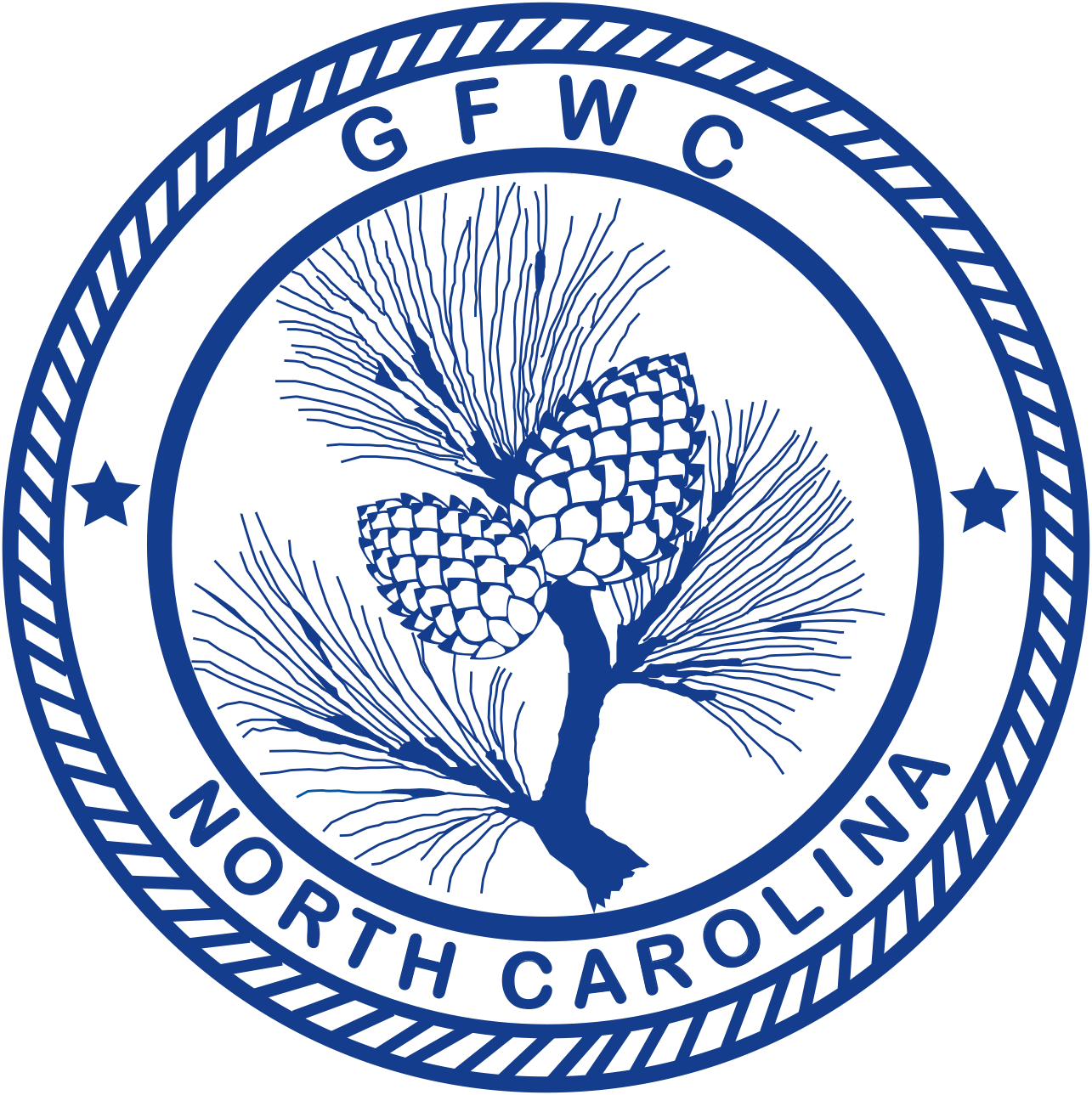 General Federation of Women’s Clubs of North Carolina
2018-2020 GFWC-NC President’s Special Project: Healthy Women
Award Entry Narrative(Please copy form for both reporting years of this administration)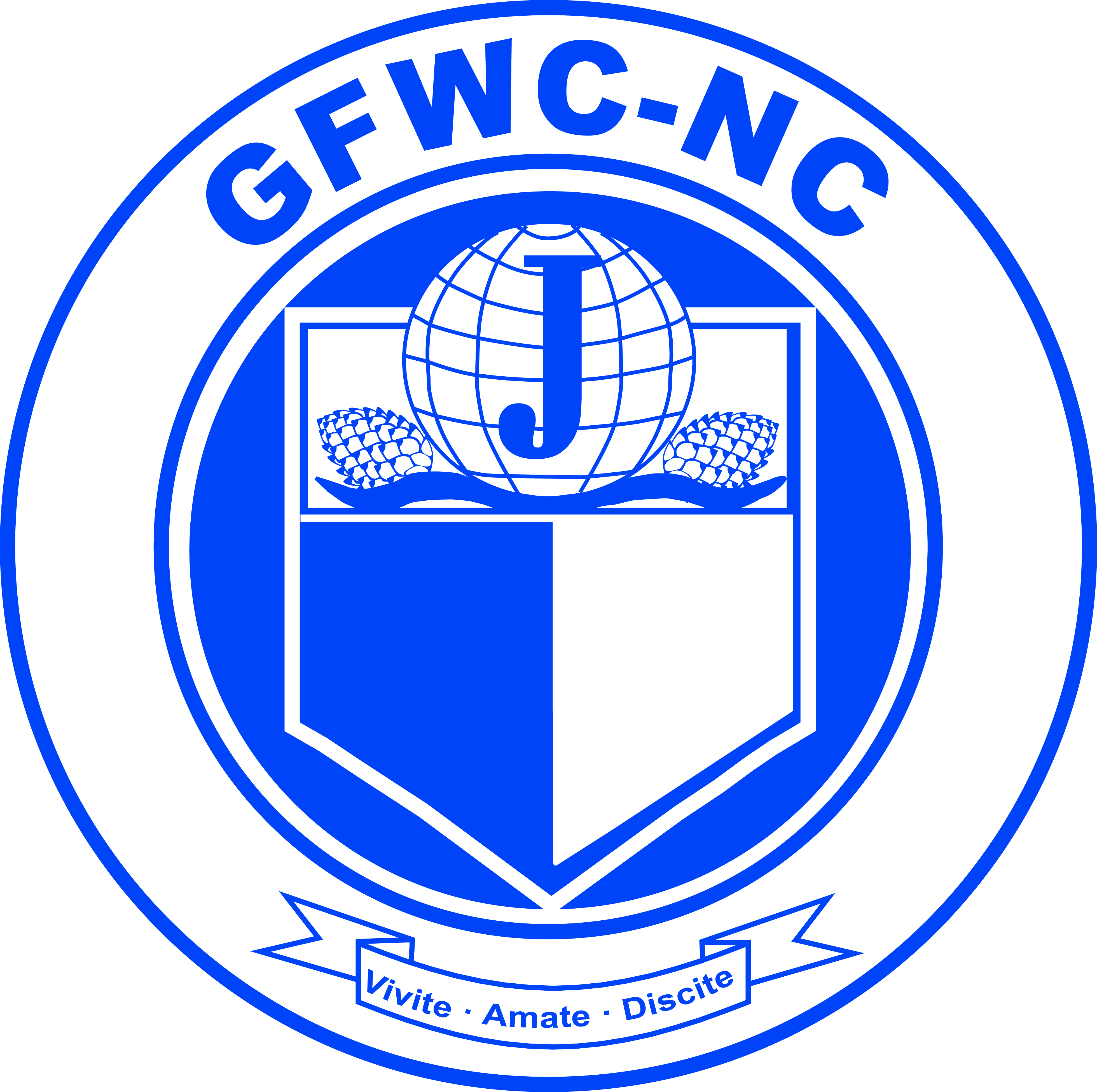 Linda Browne129 Rocky Branch Circle, Macon, NC 27551 Home Ph: 252-257-5889  Cell Ph: 252-213-0625 E: LindaBrowneNC@gmail.comDeadline: MIDNIGHT, February 1stPostmarked or EmailedSubmit three (3) copies of this Entry Form and your Narrative to the ChairmanClub NameClub NameGeneral/JuniorGeneral/JuniorAddress/CityAddress/CityTotal # of MembersDistrictClub President’s NamePhone #Email AddressEmail AddressProject/Program# Programs & Projects# Members ParticipatingVolunteer HoursDollars DonatedIn-Kind DonationsCREATIVE PROJECT:# of Members participatingTOTAL # of (Miles/Exams/Days)Units of MeasureWalking# OF MILESAnnual mammogram/self breast exam#OF EXAMSAnnual Physical# OF EXAMSAnnual Gynecological Exam# OF EXAMSAnnual Dental Exam And Cleaning# OF EXAMS4 x 8 ounces of water a day # Of DAYSEat a Rainbow every day# OF DAYS